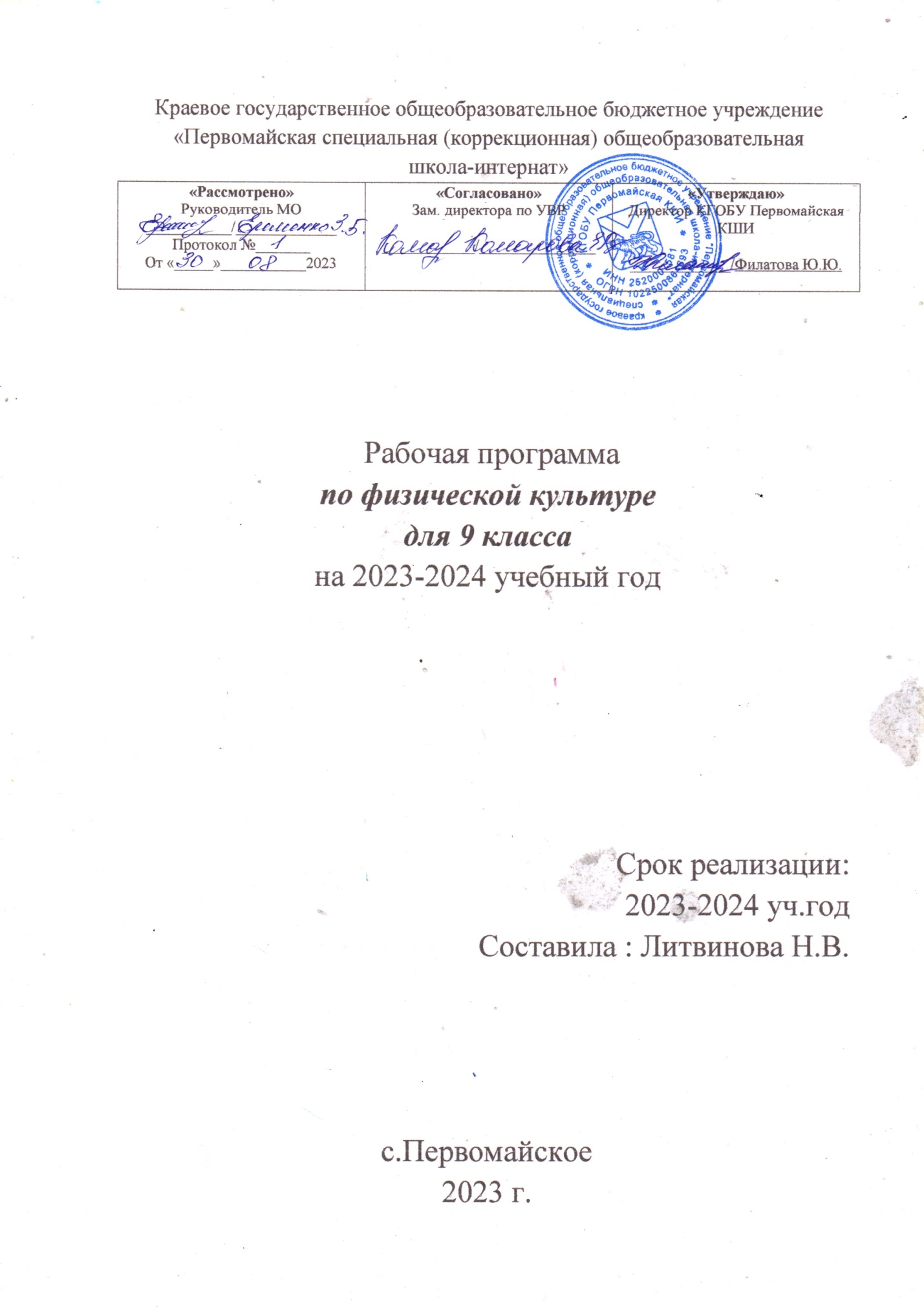 СОДЕРЖАНИЕI.     ПОЯСНИТЕЛЬНАЯ ЗАПИСКА ...............................................................3II. ОПИСАНИЕ УЧЕБНОГО ПРЕДМЕТА..................................................14III. ТЕМАТИЧЕСКОЕ ПЛАНИРОВАНИЕ..................................................162I.	ПОЯСНИТЕЛЬНАЯ ЗАПИСКААдаптированная основная общеобразовательная рабочая программа по учебному предмету «Физическая культура» 9 класс ФГОС образования обучающихся с умственной отсталостью (интеллектуальными нарушениями) (вариант 1) разработана на основании следующих нормативно-правовых документов:1. Приказ Минпросвещения России от 24.11.2022 N 1026"Об утверждении федеральной адаптированной основной общеобразовательной программы обучающихся с умственной отсталостью (интеллектуальными нарушениями)", (Зарегистрировано в Минюсте России 30.12.2022 N 71930);Федеральный закон от 29 декабря 2012 г. № 273-ФЗ «Об образовании в Российской Федерации» (в ред. Федеральных законов от 17.02.2021 № 10-ФЗ, от 24.03.2021 № 51-ФЗ, от 05.04.2021 № 85-ФЗ, от 20.04.2021 № 95-ФЗ, от 30.04.2021 № 114-ФЗ, от 11.06.2021 № 170-ФЗ, от 02.07.2021 № 310-ФЗ, от 02.07.2021 № 351-ФЗ);Приказ Министерства образования и науки Российской Федерации от 19.12.2014 № 1599 "Об утверждении федерального государственного образовательного стандарта образования обучающихся с умственной отсталостью (интеллектуальными нарушениями)"Рабочие программы по учебным предметам ФГОС образования обучающихся с интеллектуальными нарушениями. Вариант 1, 5 – 9 классы, под редакцией Э.В. Якубовской, М.И. Шишковой, И.М. Бгажноковой. Издательство М.: «Просвещение», 2021 г.;Учебный план КГОБУ Первомайская КШИ для детей с умственной отсталостью (интеллектуальными нарушениями) на 2023-2024 уч. год;Календарный учебный график КГОБУ Первомайская КШИ на 2023-2024 уч. год; Расписание уроков на 2023 – 2024 учебный год.Адаптированная образовательная программа КГОБУ Первомайская КШИ.Учебный предмет «Адаптивная физическая культура» относится к предметной области «Физическая культура» и является обязательной частью учебного плана. В соответствии с учебным планом рабочая программа по учебному предмету «Физическая культура» в 9 классе рассчитана на 34 учебные недели и составляет 68 часов в год (2 часа в неделю).Федеральная	адаптированная	основная	общеобразовательная программа определяет цель и задачи учебного предмета «Адаптивная физическая культура».Цель учебного предмета – всестороннее развитие личности обучающихся	с	умственной	отсталостью	(интеллектуальными нарушениями) в процессе приобщения их к физической культуре, повышении     уровня     их	психофизического     развития,	расширении индивидуальных двигательных возможностей, комплексной коррекции нарушений развития, социальной адаптации.Задачи обучения:− воспитание интереса к физической культуре и спорту;3− овладение основами доступных видов спорта (легкой атлетикой, гимнастикой, лыжной подготовкой) в соответствии с возрастными и психофизическими особенностями обучающихся;− коррекция недостатков познавательной сферы и психомоторного развития; развития и совершенствование волевой сферы; формирование социально приемлемых форм поведения, предупреждения проявлений деструктивного поведения (крик, агрессия, самоагрессия, стереотипии) в процессе уроков и во внеурочной деятельности);− воспитание нравственных качеств и свойств личности; − содействие военно- патриотической подготовке.− Рабочаяпрограмма поучебномупредмету «Адаптивная физическая культура» в 9 классе определяет следующие задачи:− совершенствование ранее изученной техники выполнения строевых команд;− формирование умения подобрать разбег для прыжков и метания мяча на дальность;− совершенствование техники легко - атлетических упражнений;− совершенствование умений выполнять физические упражнения с предметами, с элементами акробатики и гимнастических на снарядах;− совершенствование умений передвигаться на лыжах изученными способами;− совершенствование техники и приемов в спортивных играх; − формирование мотивации к здоровому образу жизни;− формирование	способности	объективно	оценивать	свои возможности.4Планируемые результаты освоения рабочей программыпо учебному предмету «Адаптивная физическая культура» в 9 классеЛичностные результаты:−осознание себя как гражданина России, формирование чувства гордости, отслеживание результатов параолимпийских игр, специальной олимпиады международного и федерального уровней;−испытание чувства гордости школьными успехами и достижениями как собственными, так и своих товарищей, достигнутых в соревнованиях различного уровня;−формирование навыков сотрудничества с взрослыми и сверстниками в разных социальных ситуациях;−способность к осмыслению социального окружения, своего места в нем, принятие соответствующих возрасту ценностей и социальных ролей;−владение	навыками	коммуникации	и	принятыми	нормами социального взаимодействия, в том числе владение вербальными и невербальными      коммуникативными	компетенциями,	использование доступных информационных технологий для коммуникации;−формирование целостного, социально ориентированного взгляда на мир в его органичном единстве природной и социальной частей.Уровни достижения предметных результатовпо учебному предмету «Адаптивная физическая культура» в 9 классеМинимальный уровень:− демонстрировать знания о физической культуре как системе разнообразных форм занятий физическими упражнениями по укреплению здоровья;− демонстрировать правильную осанку; видов стилизованной ходьбы под музыку; комплексов корригирующих упражнений на контроль ощущений (в постановке головы, плеч, позвоночного столба), осанки в5движении, положений тела и его частей (в положении стоя); комплексовупражнений для укрепления мышечного корсета;− понимать влияния физических упражнений на физическое развитие и развитие физических качеств человека;− планировать занятий физическими упражнениями в режиме дня (под руководством учителя);− выбирать (под руководством учителя) спортивную одежду и обувь в зависимости от погодных условий и времени года;− знать основные физические качества человека: сила, быстрота, выносливость, гибкость, координация;− демонстрировать жизненно важные способы передвижения человека (ходьба, бег, прыжки, лазанье, ходьба на лыжах, плавание);− определять индивидуальные показатели физического развития (длина и масса тела) (под руководством учителя);− выполнять технические действия из базовых видов спорта, применять их в игровой и учебной деятельности;− демонстрировать акробатические и гимнастические комбинации из числа усвоенных (под руководством учителя);− участвовать со сверстниками в подвижных и спортивных играх;− взаимодействовать со сверстниками по правилам проведения подвижных игр и соревнований;− иметь представления об особенностях физической культуры разных народов, связи физической культуры с природными, географическими особенностями, традициями и обычаями народа;− оказывать посильную помощи сверстникам при выполнении учебных заданий;− применять спортивный инвентарь, тренажерных устройств на уроке физической культуры.6Достаточный уровень:− иметь представление о состоянии и организации физической культуры и спорта в России, в том числе о Параолимпийских играх и Специальной олимпиаде;− выполнять общеразвивающие и корригирующие упражнения без предмета: упражнения на осанку, на контроль осанки в движении, положений тела и его частей стоя, сидя, лёжа; комплексы упражнений для укрепления мышечного корсета;− выполнять строевые действия в шеренге и колонне;− знать видылыжногоспорта, демонстрироватьтехникулыжныхходов; знать температурные нормы для занятий;− планировать занятия физическими упражнениями в режиме дня, организовывать отдых и досуг с использованием средств физической культуры;− знать и измерять индивидуальные показатели физического развития (длина и масса тела),− подавать строевые команды, везти подсчёт при выполнении общеразвивающих упражнений (под руководством учителя);− выполнять акробатические и гимнастические комбинации на доступном техническом уровне;− участвовать в подвижных играх со сверстниками, осуществлять их объективное судейство; взаимодействовать со сверстниками по правилам проведения подвижных игр и соревнований;− знать особенности физической культуры разных народов, связи физической культуры с природными, географическими особенностями, традициями и обычаями народа;− доброжелательно и уважительно объяснять ошибки при выполнении заданий и предлагать способы их устранения;7− объяснять правила, технику выполнения двигательных действий, анализировать и находить ошибки (с помощью учителя);− пользоваться	спортивным	инвентарем	и	тренажерным оборудованием;− правильно ориентироваться в пространстве спортивного зала и на стадионе;− правильно размещать спортивные снаряды при организации и проведении подвижных и спортивных игр.Система оценки достижения обучающимисяс умственной отсталостью планируемых результатов освоения рабочей программы по учебному предмету «Адаптивная физическая культура» в 9 классеОценка личностных результатов предполагает, прежде всего, оценку продвижения обучающегося в овладении социальными (жизненными) компетенциями, может быть представлена в условных единицах:−0 баллов - нет фиксируемой динамики; −1 балл - минимальная динамика;−2 балла - удовлетворительная динамика; −3 балла - значительная динамика.Критерии оценки предметных результатовУспеваемость по предмету «Адаптивная физическая культура» в 9 классах определяется отношением обучающегося к занятиям, степенью формирования учебных умений и навыков с учётом индивидуальных возможностей, а также осуществляется учёт знаний в области гигиены, теоретических сведений по физкультуре.В целях реализации индивидуального и дифференцированного подхода при развитии двигательных способностей обучающиеся класса8делятся на группы с учётом их двигательных и интеллектуальныхспособностей.В процессе обучения осуществляется контроль по усвоению тем определённого	раздела	программы,	который	будет	отражать индивидуальные достижения учащихся, усвоение учебного материала за курс 9 класса, что позволяет учителю делать выводы об эффективности проводимой     коррекционно-образовательной	работы     по     адаптивной физической культуре.Обязательным для учителя является контроль уровня физического развития и двигательной активности учащихся.Два раза в год (в начале и в конце учебного года) проводится тестирование	уровня	физической	подготовленности,	чтобы	иметь объективные исходные оценки на начало учебного года и в конец учебного года, отследить динамику в развитии конкретных координационных и физических качеств.Тесты для обучающихся в 9 классе: − бег 100м;− прыжок в длину с места;− сгибание и разгибание рук, в упоре лёжа (мальчики);− наклон вперёд из положения, стоя с прямыми ногами на гимнастической скамейке;− поднимание туловища, лёжа на спине, руки за голову; − бег на 500 м.; 1000 м;При оценке выполнения тестов обучающимися с лёгкой умственной отсталостью (вариант 1) учитель применяет особый подход при принятии учебных	нормативов	и	использует	адаптированные	критерии, разрабатываемые индивидуально (или дифференцированно) с учётом двигательных	и	интеллектуальных       возможностей	обучающихся конкретного     класса.     Возрастных	нормативов	для     обучающихся	с9умственной отсталостью (интеллектуальными нарушениями) нет. Учительруководствуется планируемыми результатами освоения программы по предмету и ориентируется на возможности обучающихся с достаточным и минимальным уровнем освоения учебного материала.Адаптированные учебные нормативы и испытания (тесты) усвоения физических умений и развития физических качеств у обучающихся 9 классаОбучающиеся, допущенные к занятиям адаптивной физической культурой по состоянию здоровья, проходят два раза в год испытания (тесты). Для каждой возрастной ступени разработаны нормативы с учётом возможностей дифференцированных групп обучающихся.1. Цель проведения тестов в начале учебного года: определение функционального состояния обучающихся, уровня физического развития.2. Цель проведения тестов в конце учебного года: отслеживание динамики	усвоения	умений,	навыков	и	уровня	физической подготовленности.Место проведения: спортивная площадка, спортивный зал. Оборудование: спортивная форма, секундомер, гимнастическийковрик, рулетка, свисток, флажок.Проведение: после предварительной подготовки организма, учитель даёт инструкцию по выполнению предстоящего теста, затем вызывает по одному (два) обучающемуся для сдачи определённого вида испытания.Действия, которые оцениваются при выполнении испытаний (тестов) у обучающихся с достаточным уровнем освоения планируемых результатов:1. Бег на 100 м: пробежать расстояние с максимальной скоростью, за наименьшее время.102. Прыжок в длину с места толчком двумя ногами: выполнить прыжоквперёд на максимальное расстояние, не заступая носками на черту и приземлиться на две ноги.3. Сгибание и разгибание рук, в упоре лёжа на полу – отжаться от пола максимальное количество раз.4. Подтягивание из виса лёжа на перекладине (девочки): подтянуться максимальное количество раз.5. Наклон вперёд из положения, стоя с прямыми ногами на полу:а) касание ладонями пола; б) пальцами рук пола; в) нижней части голени, не сгибая колени.6. Поднимание туловища из положения, лёжа на спине, руки на затылке (оптимальное количество раз за 1 мин.).7. Преодолеть расстояние за наименьшее время: бег на 1000 м Действия, которые оцениваются при выполнении испытаний(тестов) у обучающихся с минимальным уровнем освоения планируемых результатов:1. Бег 100 м: пробежать расстояние в среднем темпе, с правильной постановкой стоп, в ходе передвижения – правильное сочетание рук и ног, не задерживая дыхание.2. Прыжок в длину с места толчком двумя ногами: по возможности выполнить прыжок в длину, не заступая носками за линию с правильным взмахом рук и мягко приземлиться на две ноги.3. Удерживание «планки» в упоре лёжа на предплечьях, по состоянию здоровья, по возможности.4. Наклон вперёд из положения, стоя с прямыми ногами на полу: по возможности выполнить наклон с касанием пальцами рук пола, нижней части голени с наименьшим сгибанием колен.115. Поднимание туловища из положения, лёжа на спине, руки скрестно на плечи (количество раз 30 сек - 1 мин.), по необходимости – с помощью рук.6. Бег в медленном, среднем темпе на 500 м без учёта времени, допускается	по	необходимости	комбинированное	передвижение (чередование бега и ходьбы) без учёта времени.Учебные нормативы* и испытания (тесты) развития физических качеств, усвоения умений, навыковпо адаптивной физической культуре (9 класс)1213II.	ОПИСАНИЕ УЧЕБНОГО ПРЕДМЕТАСодержание программы отражено в разделах: «Знания о физической культуре», «Гимнастика», «Легкая атлетика», «Лыжная подготовка», «Спортивные игры». Каждый из перечисленных разделов включает некоторые	теоретические	сведения	и	материал	для	практической подготовки обучающихся.Программой предусмотрены следующие виды работы:− беседы о содержании и значении физических упражнений для повышения качества здоровья и коррекции нарушенных функций;− выполнение физических упражнений на основе показа учителя;− выполнение	физических	упражнений	без	зрительного сопровождения, под словесную инструкцию учителя;− самостоятельное выполнение упражнений; − занятия в тренирующем режиме;− развитие	двигательных	качеств	на	программном	материале гимнастики, легкой атлетики, формирование двигательных умений и навыков в процессе подвижных игр.В связи с увеличением индивидуальных	различий обучающихся дифференцируются задачи, содержание, темп программного материала, оценка их достижений.В процессе проведения уроков адаптивной физической культуры применяются специфические и общепедагогические методы физического воспитания.При обучении и закреплении движений применяются: методы строго регламентированного упражнения, игровой и соревновательный.В процессе совершенствования двигательных навыков в единстве с воспитанием двигательных качеств используются метод расчленено-конструктивного и целостно-конструктивного упражнения.14Содержание разделов15III.	ТЕМАТИЧЕСКОЕ ПЛАНИРОВАНИЕ1617181920212223242526272829303132п./п.Виды испытаний (тесты)ПоказателиПоказателиПоказателиПоказателиПоказателиПоказателип./п.УчащиесяМальчикиМальчикиМальчикиДевочкиДевочкиДевочкип./п.Оценка«3»«4»«5»«3»«4»«5»Бег 100 м. (сек.)14,7/18,014,3/17,413,9/17,018,2/20,517,8/20,016,5/19,5Поднимание туловища из положения, лёжа на спине (количество раз за 1м.)28/2238/2948/3718/1228/1735/25Прыжок в длину с места толчком двумя ногами (см.)185/130205/140225/160155/105165/125180/145Сгибание иразгибание рук в упоре лёжа на полу (количество раз)20/924/1030/128/59/615/8Наклон вперёд из и.п. стоя с прямыми ногами+4+6+12+5+7+15на гимнастической скамейке (см ниже уровня скамейки)Бег на 1 км (мин,сек.)5,35/6,505,15/6, 204,35/5,366,15/8,055,53/7,305,16/6,40№Название разделаКоличество часовКонтрольные работы (количество)1Знания о физической культуреВ процессе обучения2Гимнастика143Легкая атлетика204Конькобежная  подготовка165Спортивные игры18Итого:68№Тема предметаКол-во часовдатаПрограммное содержаниеДифференциация видов деятельностиДифференциация видов деятельностиДифференциация видов деятельности№Тема предметаКол-во часовдатаПрограммное содержаниеМинимальный уровеньМинимальный уровеньДостаточный уровеньЛегкая атлетика– 8 часовЛегкая атлетика– 8 часовЛегкая атлетика– 8 часовЛегкая атлетика– 8 часовЛегкая атлетика– 8 часов1Инструктаж по техники безопасности на уроках легкой атлетики. Прохождение на время отрезков от 100-300 м1Беседа о правилах техники безопасности на занятиях легкой атлетикой. Прохождение отрезков с максимальной скоростью. Выполнение бега с различного старта на 60 м Выполнение прыжка в длинуБеседа о правилах техники безопасности на занятиях легкой атлетикой. Прохождение отрезков с максимальной скоростью. Выполнение бега с различного старта на 60 м Выполнение прыжка в длинуСлушают инструктаж и зрительно воспринимают образец поведения на уроках физической культуры (техника безопасности). Проходят отрезки до 200 м. Выполняют бег а различного старта на 60 мСлушают инструктаж и зрительно воспринимают образец поведения на уроках физической культуры (техника безопасности). Проходят отрезки от 100 до 300 м. Выполняют бег а различного старта на 100 м2Пешие переходы по пересеченной местности до 3-4 км1Совершение пешеходных переходов на заданную дистанцию.Выполнение бега на дистанцию 100 м с преодолением препятствийСовершение пешеходных переходов на заданную дистанцию.Выполнение бега на дистанцию 100 м с преодолением препятствийВыполняют ходьбу с заданиями, пешие переходы по местности до 3 км.Выполняют бег на дистанцию 100 м с преодолением 3 препятствийВыполняют ходьбу с заданиями, пешие переходы по местности до 4 км. Выполняют бег на дистанцию 100 м с преодолением 5 препятствий3Медленный бег с равномерной скоростью от 6 до 10 минут1Выполнение бега легко и свободно, без лишних движений.Выполнение специальных беговых упражнений Эстафетный бег 4*100 мВыполнение бега легко и свободно, без лишних движений.Выполнение специальных беговых упражнений Эстафетный бег 4*100 мВыполняют медленный бег в равномерном темпе до 3-5 минут. Выполняют специальные беговые упражненияна меньшей дистанции.Выполняют медленный бег в равномерном темпе до 6-10 минут.Выполняют специальные беговые упражнения. Пробегают эстафету 4*100 м4Бег с изменением скорости по ориентирам и сигналу учителя до 6 мин1Выполнение бега с изменением скорости по ориентирам и сигналу учителя до 6 мин. Выполнение перепрыгивания через набивные мячи (расстояние 80-100 см, длина 4 метра)Выполняют специальные беговые упражненияна меньшей дистанции. Выполняют бег с изменением скорости по ориентирам и сигналу учителя до 4 мин. Перепрыгивают через набивные мячи (расстояние 80-100 см, длина 3 метра)Выполняют специальные беговые упражнения. Выполняют бег с изменением скорости по ориентирам и сигналу учителя до 6 мин. Перепрыгивают через набивные мячи (расстояние 80-100 см, длина 4 метра)5Прыжки с ноги на ногу до 10-15 м с приземлением на две ноги1Выполнение специальных беговых упражнений Выполнение многоскоков с мягким приземлением на две ноги.Выполнение толкания набивного мяча весом 3-4кгВыполняют специальные беговые упражнения на меньшей дистанции. Выполняют прыжки в шаге с приземлением на обе ноги до 10 м. Толкают набивной мяч весом 2- 3 кгВыполняют специальные беговые упражнения. Выполняют прыжки в шаге с приземлением на обе ноги до 15 м.Толкают набивной мяч весом 4 кг со скачка в сектор6Прыжки со скакалкой до 2 мин1Выполнение медленного бега 6 мин.Перепрыгивание с одной ноги на другую, выполнение прыжков на двух ногах через вращающуюся скакалку вперед, назад с промежуточным подскоком до 15-20 секунд. Выполнение метания различных предметов изВыполняют бег в чередовании с ходьбой 6 мин.Выполняют прыжки через скакалку на месте в равномерном темпе 1 мин. Метают различные предметы из мягких материалов весом 100-150 г в цельВыполняют медленный бег 6 мин. Выполняют прыжки через скакалку на месте в равномерном темпе до 2 мин.Метают различные предметы из мягких материалов весом 100-150 г в цельмягких материалов весом 100-150 г в цель7Бег на 60 м1Выполнение повторного бега из исходного положения высокого старта. Выполнение метания различных предметов из мягких материалов весом 100-150 г на дальностьВыполняют бег на 60 м -2 раза за урок. Метают различные предметы из мягких материалов весом 100-150 г на дальностьВыполняют бег на 60 м -4 раза за урок.Метают различные предметы из мягких материалов весом 100-150 г на дальность8Бег на средние дистанции(500 м)1Выполнение специальных беговых упражнений. Выполнение бега на средней дистанцииВыполнение метания нескольких мячей в различные цели из различных исходных положенийВыполняют специальные беговые упражнения. Бегут кросс на дистанцию 300 м.Метают несколько мячей в различные цели из различных исходных положенийВыполняют специальные беговые упражнения. Бегут кросс на дистанцию 500 м. Метают несколько мячей в различные цели из различных исходных положенийСпортивные игры – 10 часовСпортивные игры – 10 часовСпортивные игры – 10 часовСпортивные игры – 10 часов10Вырывание и выбивание мяча в парах1Выполнение упражнений с набивными мячами: броски мяча с близкого расстояния, с разных позиций и расстояния.Выполняют ходьбу в колонне по одному (на носках, на пятках). Выполняют комплекс общеразвивающих упражнений. ВыполняютВыполняют ходьбу в колонне по одному (на носках, на пятках). Выполняют комплекс общеразвивающих11Вырывание и выбивание мяча в парах1Выполнение упражнений с набивными мячами: броски мяча с близкого расстояния, с разных позиций и расстояния.Выполняют ходьбу в колонне по одному (на носках, на пятках). Выполняют комплекс общеразвивающих упражнений. ВыполняютВыполняют ходьбу в колонне по одному (на носках, на пятках). Выполняют комплекс общеразвивающихВыполняют ведение мяча с передачей, с последующим броском в кольцо. Демонстрирование стойки баскетболиста, выполнение защитных действий против игрока без мяча и с мячомупражнения с набивными мячами. Ведут, бросают. Выполняют вырывание и выбивание мяча в парах ( на основе образца учителя)упражнений. Выполняют упражнения с набивными мячами. Ведут, бросают. Выполняют вырывание и выбивание мяча в парах12Ведение мяча шагом с обводкой препятствий1Выполнение упражнений с набивными мячами: броски мяча с близкого расстояния, с разных позиций и расстояния.Выполняют ведение мяча с передачей, с последующим броском в кольцо. Выполнение передвижений с мячом, демонстрирование техники ведения мячаВыполняют ходьбу в колонне по одному. Выполняют комплекс общеразвивающих упражнений. Выполняют упражнения с набивными мячами. Ведут, бросают. Выполняют ведение мяча шагом с изменением направлений (без обводки)Выполняют ходьбу в колонне по одному (на носках, на пятках). Выполняют комплекс общеразвивающих упражнений.Выполняют упражнения с набивными мячами. Ведут, бросают. Выполняют ведение мяча шагом с изменением направлений13Передача мяча и ловля в движении бегом в парах и тройках1Выполнение передачи мяча двумя и одной рукой в парах в движении. Выполнение бросков по корзине двумя руками от груди с места, демонстрирование элементов техники баскетболаВыполняют ходьбу в колонне по одному. Выполняют комплекс общеразвивающих упражнений. Передают мяч двумя и одной рукой в парах в движении. Выполняют броски по корзине двумя руками от груди с местаВыполняют ходьбу в колонне по одному. Выполняют комплекс общеразвивающих упражнений. Передают мяч двумя и одной рукой в парах в движении. Выполняют броски по корзине двумя руками от груди с места14Бросок по корзине двумя руками от груди в движении.11Выполнение передачи мяча двумя и одной рукой в парах в движении. Выполнение бросков по корзине двумя руками от груди в движении, демонстрирование элементов техники баскетбола Выполняют ходьбу в колонне по одному. Выполняют комплекс общеразвивающих упражнений. Передают мяч с продвижением вперед и бросают мяч в корзину двумя руками от груди с местаВыполняют ходьбу в колонне по одному. Выполняют комплекс общеразвивающих упражнений. Передают мяч с продвижением вперед и бросают мяч в корзину двумя руками от груди в движении15Бросок по корзине, одной рукой от плеча Учебная игра по упрощенным правилам.1Выполнение передачи мяча двумя и одной рукой в тройках в движении. Выполнение бросков по корзине двумя руками от груди, демонстрирование элементов техники баскетбола. Выполнение бросков мяча в корзину с различных положенийВыполняют ходьбу в колонне по одному. Выполняют комплекс общеразвивающих упражнений. Передают мяч двумя и одной рукой в тройках в движении. Выполняют штрафные броски. Играют в учебную игру( с помощью педагога)Выполняют ходьбу в колонне по одному. Выполняют комплекс общеразвивающих упражнений. Передают мяч двумя и одной рукой в тройках в движении. Выполняют штрафные броски. Играют в учебную игру.16Бросок по корзине, одной рукой от плеча Учебная игра по упрощенным правилам.1Выполнение передачи мяча двумя и одной рукой в тройках в движении. Выполнение бросков по корзине двумя руками от груди, демонстрирование элементов техники баскетбола. Выполнение бросков мяча в корзину с различных положенийВыполняют ходьбу в колонне по одному. Выполняют комплекс общеразвивающих упражнений. Передают мяч двумя и одной рукой в тройках в движении. Выполняют штрафные броски. Играют в учебную игру( с помощью педагога)Выполняют ходьбу в колонне по одному. Выполняют комплекс общеразвивающих упражнений. Передают мяч двумя и одной рукой в тройках в движении. Выполняют штрафные броски. Играют в учебную игру.17Зонная защита. Учебная игра по упрощенным правилам1Выполняют ходьбу в колонне по одному. Выполняют комплекс общеразвивающих упражнений. Выполняют ходьбу в колонне по одному. Выполняют комплекс общеразвивающих упражнений. Освоение понятия зонная защита. Демонстрирование элементов техники баскетбола.Учебная игра в баскетбол по упрощенным правиламВыполняют ходьбу в колонне по одному. Выполняют комплекс общеразвивающих упражнений. Осваивают зонную защиту. Ведут, бросают, подбирают мяч в процессе учебной игры. Осуществляют практическое судейство (с помощью педагога)Выполняют ходьбу в колонне по одному. Выполняют комплекс общеразвивающих упражнений. Выполняют зонную защиту. Ведут, бросают, подбирают мяч в процессе учебной игры. Осуществляют практическое судейство (с помощью педагога)18Зонная защита. Учебная игра по упрощенным правилам1Выполняют ходьбу в колонне по одному. Выполняют комплекс общеразвивающих упражнений. Выполняют ходьбу в колонне по одному. Выполняют комплекс общеразвивающих упражнений. Освоение понятия зонная защита. Демонстрирование элементов техники баскетбола.Учебная игра в баскетбол по упрощенным правиламВыполняют ходьбу в колонне по одному. Выполняют комплекс общеразвивающих упражнений. Осваивают зонную защиту. Ведут, бросают, подбирают мяч в процессе учебной игры. Осуществляют практическое судейство (с помощью педагога)Выполняют ходьбу в колонне по одному. Выполняют комплекс общеразвивающих упражнений. Выполняют зонную защиту. Ведут, бросают, подбирают мяч в процессе учебной игры. Осуществляют практическое судейство (с помощью педагога)Гимнастика - 14 часовГимнастика - 14 часовГимнастика - 14 часовГимнастика - 14 часовГимнастика - 14 часовГимнастика - 14 часовГимнастика - 14 часовГимнастика - 14 часов19Упражнения на гимнастической стенке1Выполнение упражнений на гимнастической стенкеВыполняют упражнения на гимнастической стенке по инструкции и по показу учителяВыполняют упражнения на гимнастической стенке20Упражнения с гимнастическими палками. Кувырок вперед1Выполнение упражнений с предметом, совмещая движения палки с движениями туловища, ног. Выполнение элемента акробатикиСовмещают движения палки с движениями туловища, ног. Выполняют	4-6 упражнений                        с гимнастической палкой. Выполняют кувырок вперёд (по состоянию здоровья, по возможности)Совмещают движения палки с движениями туловища, ног.Выполняют 4-6 упражнений с гимнастической палкой. Выполняют кувырок вперёд (по состоянию здоровья, по возможности)21Упражнения на формирования правильной осанки.Кувырок назад1Выполнение упражнений на сохранение правильного положения тела в движении и стоя на местеВыполняют ходьбу в колонне по одному. Выполняют комплекс общеразвивающих упражнений. Сохраняют правильное положение тела по инструкции и по показу учителя. Выполняют кувырок назад (по состоянию здоровья, по возможности)Выполняют ходьбу в колонне по одному. Выполняют комплекс общеразвивающих упражнений. Сохраняют правильное положение тела.Выполняют кувырок назад (по состоянию здоровья, по возможности)22Дыхательные упражнения. «Полушпагат», руки в стороны11Выполнение дыхательных упражнений при выполнении упражнений различной интенсивности.Выполнение «полушпагата», руки в стороныВыполняют дыхательные упражнения: полное углубленное дыхание с различными движениями рук, дозированное дыхание в ходьбе с движениями рук в различных направлениях по инструкции и по показу учителя. Выполняют «полушпагат»Выполняют дыхательные упражнения: полное углубленное дыхание с различными движениями рук, дозированное дыхание в ходьбе с движениями рук в различных направлениях. Выполняют «полушпагат»23Упражнения в расслаблении мышц. Мост из положения лежа на спине.1Выполнение упражнений на расслабление мышц, простых элементов самомассажа.Выполнение упражнения мост из положения лёжа на спинеВыполняют ходьбу в колонне по одному. Выполняют комплекс общеразвивающих упражнений. Рационально меняютнапряжение/ расслабление мышц меньшее количество раз. Выполняют мост из положения лёжа на спине (по возможности)Выполняют ходьбу в колонне по одному. Выполняют комплекс общеразвивающих упражнений. Рационально меняют напряжение/ расслабление мышц. Выполняют мост из положения лёжа на спине (по возможности)24Переноска груза и передача предметов.Стойка на лопатках.1Выполнение передачи набивного мяча (3 кг) в колонне справа/слева, передача нескольких предметов в кругу. Выполнение стойки на лопаткахВыполняют передачу набивного мяча (3 кг) в колонне справа/слева, передача нескольких предметов в кругу. Выполняют стойку на лопатках перекатом назад из упора присевВыполняют передачу набивного мяча (3 кг) в колонне справа/слева, передача нескольких предметов в кругу. Выполняют стойку на лопатках перекатом назад из упора присев25Разновидности равновесий (на бревне). Акробатическая комбинация1Демонстрирование элементов акробатики. Сохранение равновесия на ограниченной поверхностиВыполняют упражнения на равновесие. Выполняют элементы акробатики по возможности, состоянию здоровьяВыполняют упражнения на равновесие.Выполняют элементы акробатики по возможности, состоянию здоровья26Упражнения с обручем. Акробатическая комбинация1Выполнение упражнений в пролезании сквозь ряд обручей, катании, пролезании в катящийся обруч, набрасывании и снимании со стойки, вращении в движении при ходьбе, ходьбе внутри обруча, прыжках внутрь, влево, вправо, вперед и назад с продвижением вперед. Выполнение акробатической комбинацииВыполняют ходьбу в колонне по одному. Выполняют комплекс общеразвивающих упражнений. Выполняют упражнения с обручем и акробатическую комбинацию по возможности и состоянию здоровьяВыполняют ходьбу в колонне по одному. Выполняют комплекс общеразвивающих упражнений. Выполняют упражнения с обручем и акробатическую комбинацию по возможности и состоянию здоровья27Упражнения со скакалкой Опорный прыжок1Выполнение упражнений со сложенной скакалкой в различных исходных положениях, прыжки через скакалку на двух и одной ноге.Выполнение наскока в упор, стоя на коленях, переход в упор присев, соскокВыполняют мост, комплекс упражнений со скакалкой с помощью педагога.Выполняют наскок в упор, стоя на коленях, переход в упор присев, соскокВыполняют мост, комплекс упражнений со скакалкой. Выполняют наскок в упор, стоя на коленях, переход в упор присев, соскок28Упражнения с набивными мячами.Опорный прыжок1Выполнение бросков и ловли, передвижение с мячом в руках, выполнение опорного прыжка через козлаВыполняют переноску, передачу мяча сидя, лежа в различных направлениях ( весом 1-2 кг). Выполняют прыжок в упор, стоя на коленяхВыполняют переноску, передачу мяча сидя, лежа в различных направлениях ( весом 2-3 кг). Выполняют прыжок в упор, стоя на коленях29Упражнения с сопротивлением. Разновидности прыжков,ходьбы, поворотов, пробежек на скамейке1Выполнение упражнений с элементами единоборств, сохранение равновесия при движении по бревнуВыполняют повороты с различными движениями рук, с хлопками под ногой, повороты наВыполняют повороты с различными движениями рук, с хлопками под ногой, повороты на носках,носках, комплекс упражнений с сопротивлением меньшее количество разпрыжки с продвижением вперед ( на полу), комплекс упражнений с сопротивлением30Выполнение несложных комбинаций на скамейке1Составление и выполнение комбинации на скамейкеВыполняют упражнения на равновесие с помощью педагогаВыполняют упражнения на равновесие31Преодоление полосы препятствий1Преодоление полосы препятствий: канат, гимнастическая стенка, конь(козел), бревноПреодолевают препятствия с перелезанием через них, подлезанием под ними ( 2-3 препятствий) с помощью педагогаПреодолевают препятствия с перелезанием через них, подлезанием под ними32Лазанье различными способами1Выполнение лазания различными способамиВыполняют ходьбу в колонне по одному. Выполняют комплекс общеразвивающих упражнений. Выполняют лазание различными способами по возможностиВыполняют ходьбу в колонне по одному. Выполняют комплекс общеразвивающих упражнений. Выполняют лазанье различными способамиКонькобежная подготовка – 16 часовКонькобежная подготовка – 16 часовКонькобежная подготовка – 16 часовКонькобежная подготовка – 16 часовКонькобежная подготовка – 16 часовКонькобежная подготовка – 16 часовКонькобежная подготовка – 16 часов33Инструктаж по технике безопасности. Основы знаний. Правила поведения на льду1Инструктаж о правилах поведения и значение занятий конькобежным спортом для трудовой деятельности человека. Выполнение строевых команд и приемов. Слушают инструктаж, отвечают на вопросы учителя с опорой на визуальный план. Выполняют строевые действия. Слушают инструктаж, участвуют в беседе, отвечают на вопросы учителя. Выполняют строевые действия. 34Техника бега по дистанции. Спортивная игра1Построение в шеренгу с коньками. Повторение безопасного поведения на льду. Одевание коньков. Техника бега по дистанции. Развитие ловкости в играх на конькахВыполняют построение с коньками. Передвигаются в колонне по одному с коньками, соблюдая дистанцию по сигналу учителя. Одевают коньки с помощью учителя.Выполняют технику бега по дистанции.Играют в игры на коньках (по возможности)Выполняют построение с коньками. Передвигаются в колонне по одному с коньками, соблюдая дистанцию по сигналу учителя. Одевают коньки. Выполняют технику бега по дистанции.Играют в игры на коньках35Упражнения на развитие выносливости. Подвижные игры1Выполнение упражнений на выносливость.Развитие ловкости в играх на конькахВыполняют упражнения на выносливость.Играют в игры на коньках (по возможности)Выполняют упражнения на выносливость.Играют в игры на коньках36Повторный бег 100 м. Спортивные игры1Выполнение бега 100м.Развитие ловкости в играх на конькахВыполняют бег 100 м на коньках.Играют в игры на коньках (по возможности)Участвуют в эстафетах на коньках. Выполняют бег 100 м. на коньках37Бег парами на время. Спортивные игры1Построение в шеренгу с коньками. Повторение безопасного поведения на льду. Одевание коньков. Техника бега парами на время на коньках. Развитие ловкости в играх на конькахВыполняют построение с коньками. Одевают коньки.Выполняют технику бега парами на время на коньках.Играют в игры на коньках (по возможности)Выполняют построение с коньками.  Одевают коньки. Выполняют технику бега парами на время на коньках..Играют в игры на коньках38Бег 300 м 2-3 раза. Подвижные игры11Преодоление дистанции 300 м на коньках изученными способами передвиженияРазвитие ловкости в играх на конькахПередвигаются на коньках 300 м. 2-3 раза.Играют в игры на коньках ( по возможности)Передвигаются на коньках 300 м.2-3 раза.Играют в игры на коньках39Бег на выносливость до 4 минут. Спортивные игры1Выполнение бега на выносливость до 4 минут изученными способами на коньках.Развитие ловкости в играх на конькахВыполняют бег на выносливость до 4 минут изученными способами на коньках. Выполняют бег на выносливость до 4 минут изученными способами на коньках.40Бег на выносливость до 2 минут. Спортивные игры1Выполнение бега на выносливость до 2 минут изученными способами на коньках.Развитие ловкости в играх на коньках Выполняют бег на выносливость до 2 минут изученными способами на коньках. Осваивают изученные способы бега.Играют в игры на конькахВыполняют бег на выносливость до 2 минут изученными способами на коньках.41Катание в парах. Подвижные игры.1Построение в шеренгу с коньками. Повторение безопасного поведения на льду. Одевание коньков. Техника катания в парах на коньках. Развитие ловкости в играх на конькахВыполняют построение с коньками. Одевают коньки.Выполняют технику катания в парах на коньках.Играют в игры на коньках (по возможности)Выполняют построение с коньками.  Одевают коньки. Выполняют технику катания в парах на коньках..Играют в игры на коньках42Повторный бег парами. Спортивные игры1Выполнение повторного бега парами изученными способами на коньках.Развитие ловкости в играх на конькахПередвигаются по кругу парами изученными способами.Выполняют технику бега парами  на коньках..Играют в игры на коньках43Все виды торможения. Подвижные игры1Выполнение техники торможения разными способами.Выполняют технику торможения разными способамиВыполняют технику торможения разными способами44Прохождение виражей. Спортивные игры.11Прохождение виражей на коньках изученными способамиРазвитие ловкости в играх на конькахПроходят виражи на коньках изученными способами.Играют в игры на коньках по возможностиПроходят виражи на коньках изученными способамиИграют в игры на коньках4546Свободное катание22Выполнение свободного катанияВыполняют свободное катаниеВыполняют свободное катание4748Спортивные игры на льду22Развитие ловкости в играх на льду.Играют в игры на коньках (по возможности)Играют в игры на конькахСпортивные игры- 8 часовСпортивные игры- 8 часовСпортивные игры- 8 часовСпортивные игры- 8 часовСпортивные игры- 8 часовСпортивные игры- 8 часовСпортивные игры- 8 часовСпортивные игры- 8 часов49Отбивание мяча то одной, то другой стороной ракетки.Удары по мячу ракеткой на высоту 40-60 см – стоя и в движении вперед шагом с перемещением в сторону. Удар толчком справа, слева1Жонглирование теннисным мячом, выполнение отбивания мяча стороной ракетки, передвижение, выполнение ударов со стандартных положенийВыполняют ходьбу в колонне по одному. Выполняют комплекс общеразвивающих упражнений. Дифференцируют разновидности ударов с помощью учителяВыполняют ходьбу в колонне по одному. Выполняют комплекс общеразвивающих упражнений. Дифференцируют разновидности ударов50Совершенствование ранее изученной техники стойки теннисиста, короткой и длинной подачи мяча1Выполнение стойки теннисиста и подачи мяча. Одиночная играВыполняют ходьбу в колонне по одному. Выполняют комплекс общеразвивающих упражнений. Выполняют ходьбу в колонне по одному. Выполняют комплекс общеразвивающих упражнений. Выполняют подачу и прием теннисного мяча. Играют в одиночную учебную игруВыполняют ходьбу в колонне по одному. Выполняют комплекс общеразвивающих упражнений. Дифференцируют разновидности подач. Играют в одиночную учебную игру51Техника отбивания мяча над столом, за ним и дальше от него. Упрощенные правила игры1Выполнение отбивания мяча ракеткой.Одиночная играВыполняют ходьбу в колонне по одному. Выполняют комплекс общеразвивающих упражнений. Осваивают отбивание мяча.Играют в одиночную учебную игруВыполняют ходьбу в колонне по одному. Выполняют комплекс общеразвивающих упражнений. Выполняют отбивание мяча.Играют в одиночную учебную игру52Парная учебная игра в настольный теннис1Учебная игра в настольный теннисВыполняют ходьбу в колонне по одному. Выполняют комплекс общеразвивающих упражнений. Демонстрируют элементы техники приема мяча после подачи.Играют в одиночную учебную игруВыполняют ходьбу в колонне по одному. Выполняют комплекс общеразвивающих упражнений. Демонстрируют элементы технике в парной игре.53Верхняя прямая подача1Выполнение упражнений с набивными мячами. Выполнение верхней прямой подачиВыполняют упражнения с набивными мячами. Выполняют нижнюю подачуВыполняют упражнения с набивными мячами. Выполняют верхнюю прямую подачу54Прямой нападающий удар через сетку с шагом. Блокирование нападающих ударов1Выполнение прямого нападающего удара через сетку, блокированиеПосле показа учителя выполняют нападающий удар, блокируют мяч с помощью учителяПосле показа учителя выполняют нападающий удар.Выполняют блокирование нападающих ударов55Передача мяча в зонах11Выполнение прыжков вверх на месте, у сетки. Выполнение передачи мяча в 6,3,4; 5,3,4 зонахПрыгают вверх с места и с шага, у сетки (2-3 серии по 3-5 раз).Прыгают вверх с места и с шага, у сетки (3-6 серий по 5-10 раз).Передают мяч в 6,3,4; 5,3,4 зонахПередают мяч в 6,3,4; 5,3,4 зонах56Переход по площадке после потери мяча. Учебная игра в волейбол1Знание правил перехода по площадке. Выполнение игровых действий, соблюдая правила игрыВыполняют переход по площадке, играют в учебную игру с помощью учителяВыполняют переход по площадке, играют в учебную игруЛегкая атлетика – 12 часовЛегкая атлетика – 12 часовЛегкая атлетика – 12 часовЛегкая атлетика – 12 часовЛегкая атлетика – 12 часовЛегкая атлетика – 12 часовЛегкая атлетика – 12 часовЛегкая атлетика – 12 часов57Бег на 60 м1Выполнение специальных беговых упражнений. Выполнение бега с различного старта на 60 м. Выполнение прыжков со скакалкой на одной ногеВыполняют специальные беговые упражнения. Выполняют бег с различного старта на 60 м. Выполняют прыжки на одной ноге, со скакалкой на месте (5-10 сек.)Выполняют специальные беговые упражнения. Выполняют бег с различного старта на 60 м. Выполняют прыжки на одной ноге, со скакалкой на месте (10-15 сек.)58Бег на средние дистанции (800 м)1Выполнение специальных беговых упражнений. Выполнение бега на средней дистанцииВыполнение метания нескольких мячей в различные цели из различных исходных положенийВыполняют специальные беговые упражнения. Бегут кросс на дистанцию 600 м.Метают несколько мячей в различные цели из различных исходных положенийВыполняют специальные беговые упражнения. Бегут кросс на дистанцию 800 м. Метают несколько мячей в различные цели из различных исходных положений59Специальные упражнения в длину11Выполнение специальных прыжковых упражнений. Выполнение прыжка в высоту с разбега способом «перешагивание»Выполняют специальные упражнения на прыжки в высоту меньшее количество раз. Выполняют прыжок в высоту с разбега способом «перешагивание»Выполняют специальные упражнения на прыжки в высоту. Выполняют прыжок в высоту с разбега способом «перешагивание»60Прыжок в длину с разбега. Бег на скорость до 60 м1Выполнение упражнений в подборе разбега для прыжков в длину. Ускорение на отрезке 60 мВыполняют ходьбу в колонне по одному. Выполняют комплекс общеразвивающих упражнений. Выполняют прыжки в длину с небольшого разбега меньшее количество раз. Выполняют бег на скорость 60 м с низкого старта 2 разаВыполняют ходьбу в колонне по одному. Выполняют комплекс общеразвивающих упражнений. Выполняют прыжки в длину с разбега. Выполняют бег на скорость 60 м с низкого старта 4- раза61Эстафетный бег (4 * 100 м)1Выполнение специальных беговых упражнений. Демонстрирование техники передачи эстафетной палочки.Выполнение эстафетного бегаВыполняют ходьбу в колонне по одному. Выполняют комплекс общеразвивающих упражнений. Выполняют специальные беговые упражнения.Выполняют эстафетный бег с этапами до 80 мВыполняют ходьбу в колонне по одному. Выполняют комплекс общеразвивающих упражнений. Выполняют специальные беговые упражнения.Пробегают эстафету (4 * 100 м)62Метание теннисного мяча на дальность с полного разбега по коридору 10 м.1Метание мяча с полного разбега на дальность по коридору 10 м. Распределение своих сил по дистанции, увеличивая и уменьшая скорость бегаВыполняют ходьбу в колонне по одному. Выполняют комплекс общеразвивающих упражнений. Выполняют метание малого мяча на дальность с места (коридор 10 м).Бегут кросс на дистанции 2 кмВыполняют ходьбу в колонне по одному. Выполняют комплекс общеразвивающих упражнений. Выполняют метание малого мяча на дальность с полного разбега (коридор 10 м). Бегут кросс на дистанции 2,5 км63Прыжок в высоту с разбега способом «перешагивание»1Выполнение специальных прыжковых упражнений на прыжки в высоту. Демонстрирование техники выполнения прыжка в высоту с разбега способом «перешагивание»Выполняют специальные прыжковые упражнения на прыжки в высоту. Выполняют прыжок в высоту с разбега способом «перешагивание» меньшее количество разВыполняют специальные прыжковые упражнения на прыжки в высоту. Выполняют прыжок в высоту с разбега способом «перешагивание»64Прыжок в длину с места1Выполнение специальных прыжковых упражнений на прыжки в длину. Демонстрирование техники прыжка с места: сильно отталкиваясь и мягко приземляясьВыполняют специальные прыжковые упражнения на прыжки в длину. Выполняют прыжок в длину с места меньшее количество разВыполняют специальные прыжковые упражнения на прыжки в длину. Выполняют прыжок в длину с места65Метание набивного мяча (3 кг) двумя руками из положения стоя снизу вперед-вверх, снизу через голову назад, от груди, стоя и сидя по одному и партнеру1Выполнение бега на 100 м. Метания набивного мяча, согласовывая движения рук и туловища.Выполнение прыжка в длину (с разбега согнув ноги)Выполняют ходьбу в колонне по одному. Выполняют комплекс общеразвивающих упражнений. Выполняют бег на 100 м-1 раз. Бросают набивной мяч из различных исходных положений (весом 1-2 кг). Выполняют прыжок в длину (с разбега согнув ноги)Выполняют ходьбу в колонне по одному. Выполняют комплекс общеразвивающих упражнений. Выполняют бег на 100 м-1 раз. Бросают набивной мяч из различных исходных положений (весом 2-3 кг).Выполняют прыжок в длину (с разбега согнув ноги) на основе подбора индивидуального разбега66Метание набивного мяча (3 кг) двумя руками из положения стоя снизу вперед-вверх, снизу через голову назад, от груди, стоя и сидя по одному и партнеруВыполнение бега на 100 м. Метания набивного мяча, согласовывая движения рук и туловища.Выполнение прыжка в длину (с разбега согнув ноги)Выполняют ходьбу в колонне по одному. Выполняют комплекс общеразвивающих упражнений. Выполняют бег на 100 м-1 раз. Бросают набивной мяч из различных исходных положений (весом 1-2 кг). Выполняют прыжок в длину (с разбега согнув ноги)Выполняют ходьбу в колонне по одному. Выполняют комплекс общеразвивающих упражнений. Выполняют бег на 100 м-1 раз. Бросают набивной мяч из различных исходных положений (весом 2-3 кг).Выполняют прыжок в длину (с разбега согнув ноги) на основе подбора индивидуального разбега67Медленный бег 10-12 мин1Выполнение прыжка в длину с разбега (согнув ноги) – девочки.Выполнение прыжка тройного прыжка-юноши. Демонстрирование техники высокого старта, стартового разгона и плавного перехода в спокойный бег. Медленный бег 10-12 минВыполняют ходьбу в колонне по одному. Выполняют комплекс общеразвивающих упражнений. Выполнение прыжка. Выполняют прыжок в длину (с разбега согнувноги), выполняют тройной прыжок (юноши). Начинают бег с различного старта на 100м – 1 раз. Выполняют медленный бег 10 минВыполняют ходьбу в колонне по одному. Выполняют комплекс общеразвивающих упражнений. Выполняют прыжок в длину (с разбега согнув ноги) на основе подбора индивидуального разбега, выполняют тройной прыжок (юноши). Начинают бег с различного старта на 100м- 2 раза. Выполняют медленный бег 12 мин68Медленный бег 10-12 мин1Выполнение прыжка в длину с разбега (согнув ноги) – девочки.Выполнение прыжка тройного прыжка-юноши. Демонстрирование техники высокого старта, стартового разгона и плавного перехода в спокойный бег. Медленный бег 10-12 минВыполняют ходьбу в колонне по одному. Выполняют комплекс общеразвивающих упражнений. Выполнение прыжка. Выполняют прыжок в длину (с разбега согнувноги), выполняют тройной прыжок (юноши). Начинают бег с различного старта на 100м – 1 раз. Выполняют медленный бег 10 минВыполняют ходьбу в колонне по одному. Выполняют комплекс общеразвивающих упражнений. Выполняют прыжок в длину (с разбега согнув ноги) на основе подбора индивидуального разбега, выполняют тройной прыжок (юноши). Начинают бег с различного старта на 100м- 2 раза. Выполняют медленный бег 12 мин